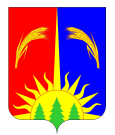 ЗЕМСКОЕ СОБРАНИЕ ЮРЛИНСКОГО МУНИЦИПАЛЬНОГО РАЙОНА ПЕРМСКОГО КРАЯРЕШЕНИЕ03.06.2019                                                                                                                № 184В соответствии со статьями 13, 28 Федерального закона от 06 октября 2003 года №131-ФЗ «Об общих принципах организации местного самоуправления в Российской Федерации», Уставом муниципального образования «Юрлинский муниципальный район», решением Земского Собрания Юрлинского муниципального района от 16.10.2007 N 180 «Об утверждении Положения о публичных слушаниях в Юрлинском муниципальном районе», решением Совета депутатов Юрлинского сельского поселения от 31.05.2019 №107 «О выражении согласия Юрлинского сельского поселения на преобразование Юрлинского, Усть-Берёзовского, Усть-Зулинского сельских поселений, входящих в состав Юрлинского муниципального района, путём их объединения в муниципальное образование «Юрлинский муниципальный округ Пермского края», решением Совета депутатов Усть-Зулинского сельского поселения от 31.05.2019 № 70 «О выражении согласия населения Усть-Зулинского сельского поселения, на преобразование Усть-Зулинского, Юрлинского, Усть-Берёзовского сельских поселений, входящих в состав Юрлинского муниципального района, путём их объединения в муниципальное образование «Юрлинский муниципальный округ Пермского края», решением Совета депутатов Усть-Березовского сельского поселения от 30.05.2019 № 65 «О выражении согласия населения Усть-Берёзовского сельского поселения на преобразование Юрлинского, Усть-Зулинского, Усть-Берёзовского сельских поселений, входящих в состав Юрлинского муниципального района, путём их объединения в муниципальное образование «Юрлинский муниципальный округ» Пермского края» Земское Собрание Юрлинского муниципального района РЕШАЕТ:1. Выразить по результатам проведения публичных слушаний согласие населения Юрлинского муниципального района на преобразование муниципального образования «Юрлинское сельское поселение», муниципального образования «Усть-Березовское сельское поселение», муниципального образования «Усть-Зулинское сельское поселение», входящих в состав Юрлинского муниципального района, путем их объединения в муниципальное образование Юрлинский муниципальный округ Пермского края.2. Внести в Законодательное Собрание Пермского края проект закона Пермского края «Об образовании нового муниципального образования Юрлинский муниципальный округ Пермского края».3. Уполномочить главу Юрлинского муниципального района – главу администрации Юрлинского муниципального района Моисееву Татьяну Михайловну представлять Юрлинский муниципальный район в Законодательном Собрании Пермского края при рассмотрении проекта закона Пермского края «Об образовании нового муниципального образования «Юрлинский муниципальный округ Пермского края».4. Направить настоящее решение в Администрацию Юрлинского муниципального района, прокуратуру Юрлинского района.5. Возложить контроль за исполнением данного решения на постоянную комиссию по вопросам экономики, налогам и бюджету Земского Собрания Юрлинского муниципального района.6. Настоящее решение  вступает в силу со дня его опубликования в информационном бюллетене «Вестник Юрлы»	.Председатель Земского СобранияЮрлинского муниципального района                                                       А.И.ПикулевГлава Юрлинского муниципального района                                          Т.М.МоисееваО выражении согласия населения Юрлинского  муниципального района на преобразование поселений,  входящих в состав Юрлинского муниципального района, путем их объединения в муниципальное образование Юрлинский муниципальный округ Пермского края